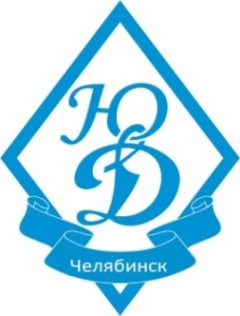 МУНИЦИПАЛЬНОЕ БЮДЖЕТНОЕ УЧРЕЖДЕНИЕ«СПОРТИВНАЯ ШКОЛА ОЛИМПИЙСКОГО РЕЗЕРВА«ЮНЫЙ ДИНАМОВЕЦ»ГОРОДА ЧЕЛЯБИНСКА(МБУ СШОР «Юный динамовец» г. Челябинска)454080, г. Челябинск, ул. Коммуны, д. 98, тел. +7(351)2181881, 2180230dinamovets74@mail.ru, dinamovets74.lsport.netИНН 7453259100, КПП 745301001, ОГРН 1137453008494, ОКПО 42485767ПРАВИЛА ВНУТРЕННЕГО ТРУДОВОГО РАСПОРЯДКАОбщие положенияВ соответствии с Конституцией граждане РФ имеют право свободно распоряжаться своими способностями к труду, выбирать род деятельности и профессию, на оплату труда в соответствии с его количеством и качеством, но не ниже установленного государством минимального размера оплаты труда.Настоящие Правила внутреннего трудового распорядка являются локальным нормативным актом Муниципального бюджетного учреждения «Спортивная школа олимпийского резерва «Юный динамовец» города Челябинска (далее так же – Учреждение, МБУ СШОР «Юный динамовец»), регламентирующим в соответствии с Трудовым кодексом Российской Федерации (далее – ТК РФ) и иными федеральными законами порядок приема, увольнения работников, основные права, обязанности и ответственность сторон трудового договора, режим работы, время отдыха, применяемые к работникам меры поощрения и взыскания, а также иные вопросы регулирования трудовых отношений в МБУ СШОР «Юный динамовец».Целью настоящих Правил внутреннего трудового распорядка является укрепление трудовой дисциплины, рациональное использование рабочего времени, повышение эффективности и производительности труда, высокое качество работы, формирование коллектива профессиональных работников МБУ СШОР «Юный динамовец».Под дисциплиной труда понимается обязательное для всех Работников подчинение правилам поведения, определенным в соответствии ТК РФ, иными законами, трудовым договором, локальными нормативными актами учреждения,Работодатель обязан в соответствии с ТК РФ, законами, иными нормативными правовыми актами, соглашениями, локальными нормативными актами, содержащими нормы трудового права, трудовым договором создавать условия, необходимые для соблюдения Работниками дисциплины труда. Работников, добросовестно исполняющих трудовые обязанности, – поощрять. К нарушителям трудовой дисциплины применять меры дисциплинарного взыскания.II. Порядок приема на работу и увольнения РаботниковРаботники реализуют право на труд путем заключения трудового договора.2.2 Трудовым договором или дополнительным соглашением к трудовому договору может предусматриваться выполнение работником трудовой функции дистанционно на постоянной основе (в течение срока действия трудового договора) либо временно (непрерывно в течение определенного трудовым договором или дополнительным соглашением к трудовому договору срока, не превышающего шести месяцев, либо периодически при условии чередования периодов выполнения работником трудовой функции дистанционно и периодов выполнения им трудовой функции на стационарном рабочем месте).В случае катастрофы природного или техногенного характера, производственной аварии, несчастного случая на производстве, пожара, наводнения, землетрясения, эпидемии или эпизоотии и в любых исключительных случаях, ставящих под угрозу жизнь или нормальные жизненные условия всего населения или его части, работник может быть временно переведен по инициативе работодателя на дистанционную работу на период наличия указанных обстоятельств (случаев). Временный перевод работника на дистанционную работу по инициативе работодателя также может быть осуществлен в случае принятия соответствующего решения органом государственной власти и (или) органом местного самоуправления.2.3 Трудовой договор заключается в письменной форме, в двух экземплярах, каждый из которых подписывается сторонами. Один экземпляр трудового договора передается Работнику, другой хранится в МБУ СШОР «Юный динамовец». Получение Работником экземпляра трудового договора подтверждается подписью Работника на экземпляре трудового договора, хранящемся в МБУ СШОР «Юный динамовец». Содержание трудового договора должно соответствовать действующему законодательству РФ. При заключении трудового договора стороны могут устанавливать в нем любые условия, не ухудшающие положение Работника по сравнению с действующим законодательством РФ.Трудовой договор и дополнительное соглашение к трудовому договору, предусматривающие выполнение работником трудовой функции дистанционно, могут заключаться путем обмена между работником (лицом, поступающим на работу) и работодателем электронными документами.При заключении в электронном виде трудовых договоров, дополнительных соглашений к трудовым договорам, договоров о материальной ответственности, ученических договоров на получение образования без отрыва или с отрывом от работы, а также при внесении изменений в эти договоры (дополнительные соглашения к трудовым договорам) и их расторжении путем обмена электронными документами используются усиленная квалифицированная электронная подпись работодателя и усиленная квалифицированная электронная подпись или усиленная неквалифицированная электронная подпись работника в соответствии с законодательством Российской Федерации об электронной подписи.По письменному заявлению дистанционного работника работодатель не позднее трех рабочих дней со дня получения такого заявления обязан направить дистанционному работнику оформленный надлежащим образом экземпляр трудового договора или дополнительного соглашения к трудовому договору на бумажном носителе.2.4. При заключении трудового договора лицо, поступающее на работу, предъявляет Работодателю:- паспорт или иной документ, удостоверяющий личность;- трудовую книжку и (или) сведения о трудовой деятельности, за исключением случаев, если трудовой договор заключается впервые;- документы воинского учета - для военнообязанных и лиц, подлежащих призыву на военную службу;- документ об образовании, о квалификации или наличии специальных знаний - при поступлении на работу, требующую специальных знаний или специальной подготовки.– личную медицинскую книжку, содержащую сведения об отсутствии противопоказаний по состоянию здоровья для работы в учреждении (ч. 4 ст, 213 ТК РФ, п. 18 Приложения № 2 к приказу Министерства здравоохранения и социального развития Российской Федерации от 12 апреля 2011 г. № 302н);– справку о наличии (отсутствии) судимости и (или) факта уголовного преследования либо о прекращении уголовного преследования по реабилитирующим основаниям, выданную в порядке и по форме, которые устанавливаются федеральным органом исполнительной власти, осуществляющим функции по выработке и реализации государственной политики и нормативно– правовому регулированию в сфере внутренних дел (ст. 351 ТК РФ).2.5. В отдельных случаях с учетом специфики работы ТК РФ, иными федеральными законами, указами Президента РФ и постановлениями Правительства РФ может предусматриваться необходимость предъявления при заключении трудового договора дополнительных документов.2.6. Работники имеют право работать на условиях внутреннего и внешнего совместительства в порядке, предусмотренном ТК РФ.2.7. При заключении трудового договора впервые Работодателем оформляется трудовая книжка (за исключением случаев, если в соответствии с ТК РФ, иным федеральным законом трудовая книжка на работника не оформляется).По желанию дистанционного работника сведения о его трудовой деятельности вносятся работодателем в трудовую книжку дистанционного работника при условии ее предоставления им, в том числе путем направления по почте заказным письмом с уведомлением (за исключением случаев, если в соответствии с ТК РФ, иным федеральным законом трудовая книжка на работника не ведется).В случае если на лицо, поступающее на работу впервые, не был открыт индивидуальный лицевой счет, Работодателем представляются в соответствующий территориальный орган Пенсионного фонда Российской Федерации сведения, необходимые для регистрации указанного лица в системе индивидуального (персонифицированного) учета.При заключении трудового договора путем обмена электронными документами лицом, впервые заключающим трудовой договор, данное лицо получает документ, подтверждающий регистрацию в системе индивидуального (персонифицированного) учета, в том числе в форме электронного документа, самостоятельно.2.8. При отсутствии у лица, поступающего на работу, трудовой книжки в связи с ее утратой, повреждением или по иной причине Работодатель обязан по письменному заявлению этого лица (с указанием причины отсутствия трудовой книжки) оформить новую трудовую книжку.2.9. Трудовой договор вступает в силу со дня его подписания сторонами, если иное не установлено федеральными законами, иными нормативными правовыми актами Российской Федерации или трудовым договором, либо со дня фактического допущения Работника к работе с ведома или по поручению Работодателя.2.10. Работник приступает к исполнению трудовых обязанностей со дня, определенного трудовым договором. Если в трудовом договоре не оговорен день начала работы, то Работник должен приступить к работе на следующий день после вступления договора в силу. Если Работник не приступил к исполнению трудовых обязанностей со дня, определенного трудовым договором, то трудовой договор аннулируется.2.11. Прием на работу оформляется трудовым договором.2.12. Работодатель вправе издать на основании заключенного трудового договора приказ (распоряжение) о приеме на работу. Содержание приказа (распоряжения) работодателя должно соответствовать условиям заключенного трудового договора.2.13. При приеме на работу (до подписания трудового договора) Работодатель обязан ознакомить Работника под роспись с правилами внутреннего трудового распорядка, иными локальными нормативными актами, непосредственно связанными с трудовой деятельностью Работника, коллективным договором.Ознакомление лица, поступающего на дистанционную работу, с документами, предусмотренными частью третьей статьи 68 ТК РФ, может осуществляться путем обмена электронными документами.2.14. Трудовые книжки работников хранятся в учреждении.2.15. С каждой записью, вносимой на основании приказа в трудовую книжку о выполняемой работе, переводе на другую постоянную работу и увольнении, работник должен быть ознакомлен под роспись в личной карточке, в которой повторяется запись, внесенная в трудовую книжку.2.16. Гарантии при приеме на работу:1) запрещается необоснованный отказ в заключении трудового договора (ст. 64 ТК РФ);2) по требованию лица, которому отказано в заключении трудового договора, работодатель обязан сообщить причину отказа в письменной форме.2.17. Трудовой договор вступает в силу со дня его подписания сторонами, если иное не установлено федеральными законами, иными нормативными правовыми актами РФ или трудовым договором, либо со дня фактического допущения Работника к работе с ведома или по поручению Работодателя.2.18. Работник приступает к исполнению трудовых обязанностей со дня, определенно трудовым договором. Если в трудовом договоре не оговорен день начала работы, то Работник должен приступить к работе на следующий день после вступления договора в силу. Если Работник не приступил к исполнению трудовых обязанностей со дня, определенного трудовым договором, то трудовой договор аннулируется.2.19. Прием на работу оформляется приказом Работодателя на основании заключенного трудового договора. Содержание приказа должно соответствовать условиям заключенного трудового договора. Приказ о приеме на работу объявляется Работнику под расписку.2.20. На основании приказа о приеме на работу Работодатель обязан в пятидневный срок сделать запись в трудовой книжке Работника, в случае если работа в учреждении является для Работника основной.2.21. При приеме на работу вновь поступившего Работника его непосредственный начальник обязан ознакомить Работника с условиями работы, настоящими Правилами, условиями оплаты труда, разъяснить его права и обязанности, проинструктировать его по правилам техники безопасности, санитарии, противопожарной безопасности, а также ознакомить с различными нормативными и локальными правовыми актами, имеющими отношение к его трудовой функции, и т.д.2.22. При приеме на работу Работодатель обязан:– обеспечить обучение лиц, поступающих на работу с вредными и (или) опасными условиями труда, безопасным методам и приемам выполнения работ со стажировкой на рабочем месте и сдачей экзаменов; – обеспечить обязательное медицинское освидетельствование лиц, не достигших возраста восемнадцати лет, а также иных лиц в случаях, предусмотренных законодательством.2.23. Работодатель ведет трудовые книжки на каждого Работника, проработавшего у него свыше пяти дней, в случае, когда работа у данного Работодателя является для Работника основной (за исключением случаев, если в соответствии с ТК РФ, иным федеральным законом трудовая книжка на работника не ведется).2.24. Работодатель не вправе требовать от Работника выполнения работ, не обусловленных трудовым договором. Изменения условий трудового договора могут быть осуществлены только в соответствии с действующим законодательством.2.25. Прекращение трудового договора может иметь место только по основаниям, предусмотренным законодательством.Помимо оснований, предусмотренных ТК РФ, трудовой договор с дистанционным работником может быть расторгнут по инициативе работодателя в случае, если в период выполнения трудовой функции дистанционно работник без уважительной причины не взаимодействует с работодателем по вопросам, связанным с выполнением трудовой функции, более двух рабочих дней подряд со дня поступления соответствующего запроса работодателя.Трудовой договор с работником, выполняющим дистанционную работу на постоянной основе, может быть прекращен в случае изменения работником местности выполнения трудовой функции, если это влечет невозможность исполнения работником обязанностей по трудовому договору на прежних условиях.2.26. Трудовой договор может быть расторгнут в любое время по соглашению сторон трудового договора.2.27. Работник имеет право расторгнуть трудовой договор, предупредив об этом Работодателя в письменной форме не позднее чем за две недели, если иной срок не установлен Трудовым кодексом РФ или иным федеральным законом. Течение указанного срока начинается на следующий день после получения Работодателем заявления Работника об увольнении.2.28. Трудовой договор может быть расторгнут и до истечения срока предупреждения об увольнении, по соглашению между Работником и Работодателем.2.29. В случаях когда заявление Работника об увольнении по его инициативе обусловлено невозможностью продолжения им работы (зачисление в образовательное учреждение, выход на пенсию и другие случаи), а также в случаях установленного нарушения Работодателем трудового законодательства и иных нормативных правовых актов, содержащих нормы трудового права, локальных нормативных актов, условий коллективного договора, соглашения или трудового договора, Работодатель обязан расторгнуть трудовой договор в срок, указанный в заявлении Работника.2.30. До истечения срока предупреждения об увольнении Работник имеет право в любое время отозвать свое заявление. Увольнение в этом случае не производится, если на его место не приглашен в письменной форме другой работник, которому в соответствии с Трудовым кодексом РФ и иными федеральными законами не может быть отказано в заключении трудового договора.2.31. Расторжение трудового договора по инициативе Работодателя производится с учетом мотивированного мнения представительного органа МБУ СШОР «Юный динамовец», за исключением случаев, предусмотренных законодательством РФ.2.32. Прекращение трудового договора оформляется приказом Работодателя.2.33. С приказом Работодателя о прекращении трудового договора Работник должен быть ознакомлен под роспись. По требованию Работника Работодатель обязан выдать ему надлежащим образом заверенную копию указанного приказа. В случае когда приказ о прекращении трудового договора невозможно довести до сведения Работника или Работник отказывается ознакомиться с ним под роспись, на приказе производится соответствующая запись.В случае, если ознакомление дистанционного работника с приказом (распоряжением) работодателя о прекращении трудового договора, предусматривающего выполнение этим работником трудовой функции дистанционно на постоянной основе или временно, осуществляется в форме электронного документа, работодатель обязан в течение трех рабочих дней со дня издания указанного приказа (распоряжения) направить дистанционному работнику по почте заказным письмом с уведомлением оформленную надлежащим образом копию указанного приказа (распоряжения) на бумажном носителе.2.34. В день прекращения трудового договора Работодатель обязан выдать Работнику трудовую книжку или предоставить сведения о трудовой деятельности у данного Работодателя и произвести с ним расчет в соответствии со статьей 140 ТК РФ. По письменному заявлению Работника Работодатель также обязан выдать ему заверенные надлежащим образом копии документов, связанных с работой.Запись в трудовую книжку и внесение информации в сведения о трудовой деятельности об основании и о причине прекращения трудового договора должны производиться в точном соответствии с формулировками ТК РФ или иного федерального закона и со ссылкой на соответствующие статью, часть статьи, пункт статьи ТК РФ или иного федерального закона.2.35. В случае если в день прекращения трудового договора выдать Работнику трудовую книжку или предоставить сведения о трудовой деятельности у данного Работодателя невозможно в связи с отсутствием Работника либо его отказом от их получения, Работодатель обязан направить Работнику уведомление о необходимости явиться за трудовой книжкой либо дать согласие на отправление ее по почте или направить Работнику по почте заказным письмом с уведомлением сведения о трудовой деятельности за период работы у данного Работодателя на бумажном носителе, заверенные надлежащим образом. Со дня направления указанных уведомления или письма Работодатель освобождается от ответственности за задержку выдачи трудовой книжки или предоставления сведений о трудовой деятельности у данного Работодателя.2.36. По истечении срока предупреждения об увольнении Работник имеет право прекратить работу. В последний день работы Работодатель обязан выдать Работнику трудовую книжку или предоставить сведения о трудовой деятельности у данного Работодателя, выдать другие документы, связанные с работой, по письменному заявлению Работника и произвести с ним окончательный расчет.2.37. Срочный трудовой договор прекращается с истечением срока его действия, о чем Работник должен быть предупрежден в письменной форме не менее чем за три календарных дня до увольнения (за исключением случаев, когда истекает срок действия срочного трудового договора, заключенного на время исполнения обязанностей отсутствующего Работника).2.38. Трудовой договор, заключенный на время выполнения определенной работы, прекращается по завершении этой работы.2.39. Трудовой договор, заключенный на время исполнения обязанностей отсутствующего Работника, прекращается с выходом этого Работника на работу.2.40 Испытание при приеме на работу не устанавливается для:– лиц, избранных по конкурсу на замещение соответствующей должности, проведенному в порядке, установленном трудовым законодательством и иными нормативными правовыми актами, содержащими нормы трудового права;– беременных женщин и женщин, имеющих детей в возрасте до полугора лет;–  лиц, не достигших возраста восемнадцати лет;– лиц, получивших среднее профессиональное образование или высшее образование по имеющим государственную аккредитацию образовательным программам и впервые поступающих на работу по полученной специальности в течение одного года со дня получения профессионального образования соответствующего уровня;– лиц, избранных на выборную должность на оплачиваемую работу;– лиц, приглашенных на работу в порядке перевода от другого работодателя по согласованию между работодателями;–  лиц, заключающих трудовой договор на срок до двух месяцев;– иных лиц в случаях, предусмотренных Трудовым кодексом РФ, иными федеральными законами, коллективным договором.2.41. Срок испытания не может превышать трех месяцев, а для руководителей организаций и их заместителей, главных бухгалтеров и их заместителей, руководителей филиалов, представительств или иных обособленных структурных подразделений организаций шести месяцев, если иное не установлено федеральным законом.При заключении трудового договора на срок от двух до шести месяцев испытание не может превышать двух недель.В срок испытания не засчитываются период временной нетрудоспособности Работника и другие периоды, когда он фактически отсутствовал на работе.2.42. При неудовлетворительном результате испытания Работодатель имеет право до истечения срока испытания расторгнуть трудовой договор с Работником, предупредив его об этом в письменной форме не позднее чем за три дня с указанием причин, послуживших основанием для признания этого работника не выдержавшим испытание.Решение Работодателя Работник имеет право обжаловать в суд.2.43. Если срок испытания истек, а Работник продолжает работу, то он считается выдержавшим испытание и последующее расторжение трудового договора допускается только на общих основаниях.2.44. Если в период испытания Работник придет к выводу, что предложенная ему работа не является для него подходящей, то он имеет право расторгнуть трудовой договор по собственному желанию, предупредив об этом Работодателя в письменной форме за три дня.Ш. Основные права и обязанности Работника3. 1. Работник Учреждения имеет право на:– заключение, изменение и расторжение трудового договора в порядке и на условиях, которые установлены ТК РФ, иными федеральными законами;–  предоставление работы, обусловленной трудовым договором, отвечающей его профессиональной подготовке и квалификации; – рабочее место, соответствующее государственным нормативным требованиям охраны труда;– своевременную и в полном объеме оплату труда в соответствии со своей квалификацией, сложностью труда, количеством и качеством выполняемой работы; – гарантируемый отдых обеспечивается предоставлением еженедельных выходных дней, праздничных нерабочих дней, оплачиваемых ежегодных отпусков; – профессиональную подготовку, переподготовку и повышение своей квалификации в порядке, установленном ТК РФ, иными федеральными законами;–  участие в управлении учреждения в предусмотренных ТК РФ, иными федеральными законами формах;– защиту своих трудовых прав, свобод и законных интересов всеми не запрещенными законом способами;– возмещение вреда, причиненного ему в связи с исполнением им трудовых обязанностей, и компенсацию морального вреда в порядке, установленном Трудовым кодексом РФ, иными федеральными законами;  обязательное социальное страхование в случаях, предусмотренных федеральными законами;  другие права, предусмотренные ТК РФ, иными федеральными законами, локальными нормативными актами МБУ СШОР «Юный динамовец».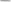 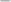 3.2. Работник Учреждения обязан:– добросовестно и в полном объеме исполнять свои трудовые обязанности, возложенные на него трудовым договором, иными локальными нормативными актами;– знать Устав Учреждения; – предъявлять при приеме на работу документы, предусмотренные действующим законодательством РФ;– соблюдать правила внутреннего трудового распорядка учреждения, в том числе режим труда и отдыха;– соблюдать трудовую дисциплину;– использовать рабочее время для производительного труда, качественно и в срок выполнять производственные задания и поручения, выполнять установленные нормы труда, работать над повышением своего профессионального уровня;– грамотно и своевременно вести необходимую документацию; – соблюдать требования по охране труда и обеспечению безопасности труда, в том числе правильно применять средства индивидуальной и коллективной защиты, проходить обучение безопасным приемам и методам выполнения работ по охране труда, оказанию первой помощи при несчастных случаях на производстве, инструктаж по охране труда, стажировку на рабочем месте, проверку знаний требований охраны труда;– проходить предварительные и периодические медицинские осмотры;– соблюдать порядок и чистоту на рабочем месте и на территории учреждения;– систематически повышать свою квалификацию, изучать передовые приемы и методы работы, совершенствовать профессиональные навыки; сообщать Работодателю либо непосредственному руководителю о возникновении ситуации, предстающей угрозу жизни и здоровью людей, о каждом несчастном случае, происшедшем в учреждении, или об ухудшении своего здоровья, в том числе о проявлении признаков острого профессионального заболевания (отравления), сохранности имущества Работодателя (в том числе имущества третьих лиц, находящееся у работодателя, если Работодатель несет ответственность за сохранность этого имущества); – информировать Работодателя либо непосредственно руководителя, либо иных должностных лиц о причинах невыхода на работу и иных обстоятельствах, препятствующих надлежащему выполнению Работником своих трудовых обязанностей;– бережно относиться к имуществу Учреждения; – использовать оборудование, оргтехнику Работодателя только в связи с производственной деятельностью, соблюдать установленный порядок хранения и использования материальных ценностей и документов;– представлять Работодателю информацию об изменении фамилии, семейного положения, места жительства, смены паспорта, иного документа, удостоверяющего личность, утере страхового свидетельства обязательного пенсионного страхования; – соблюдать установленный законодательством и локальными нормативными актами порядок работы с конфиденциальной информацией; – принимать участие в совещаниях, собраниях руководства собственников Работодателя, представлять отчеты о своей работе; – при прекращении трудовых отношений возвратить все документы, образовавшиеся в процессе выполнения работ, а также материально- технические средства, переданные работодателем для выполнения трудовых обязанностей;– выполнять другие обязанности, отнесенные уставом Учреждения, трудовым договором, законодательством Российской Федерации к компетенции Работника.3.3. Круг обязанностей, которые выполняет Работник по своей специальности, квалификации, должности, определяется трудовым договором.3.4. Работникам МБУ СШОР «Юный динамовец» в помещениях учреждения и на территории запрещается: курить (в соответствии со ст. 6 Федерального закона от 10 июля 2001 г. «Об отграничении курения табака», Федеральным законом от 23 февраля 2013 года № 15 – 03 «Об охране здоровья граждан от воздействия окружающего табачного дыма и последствий потребления табака», распивать спиртные напитки, а также приобретать, хранить изготавливать (перерабатывать), употреблять и передавать другим лицам наркотические средства и психотропные вещества, хранить легковоспламеняющиеся и ядовитые вещества.3.4.1 Тренеры пользуются в МБУ СШОР «Юный динамовец» следующими правами:–  свобода выбора и использования методически обоснованных форм, средств, методов тренировочного процесса; – право на участие в разработке программ спортивной подготовки, тренировочных планов, календарных графиков, методических материалов и иных компонентов программ спортивной подголовки; – право на осуществление научной, научно-технической, творческой, исследовательской деятельности, участие в экспериментальной и международной деятельности, разработках и во внедрении инноваций в соответствии с трудовым договором (дополнительным соглашением к трудовому договору);– право на бесплатное пользование библиотеками и информационными ресурсами, а также доступ в порядке, установленном локальными нормативными актами Учреждения, к информационно-телекоммуникационным сетям и базам данных, методическим материалам, музейным фондам, материально- техническим средствам обеспечения тренировочного процесса, необходимым для качественного осуществления спортивной подготовки, научной или исследовательской деятельности;–  право на участие в управлении Учреждением, в том числе в коллегиальных органах управления, в порядке, установленном уставом этого Учреждения; – право на объединение в общественные профессиональные организации в формах и в порядке, которые установлены законодательством Российский Федерации;– право на обращение в комиссию по урегулированию трудовых споров;– право на защиту профессиональной чести и достоинства, на справедливое и объективное расследование нарушения норм профессиональной этики тренеров.3.4.2. Тренерам, осуществляющим спортивную подготовку, предоставляются следующие социальные гарантии:–  установление ставки заработной платы в неделю, соответствующей норме часов тренерской работы (тренерская нагрузка) – 24 часа;– право на дополнительное профессиональное образование по профилю физкультурно-спортивной деятельности не реже чем один раз в четыре года; – право на обеспечение спортивной экипировкой и инвентарем, другими материально-техническими средствами, необходимыми для осуществления профессиональной деятельности в соответствии с локальным нормативным актом организации.3.4.3. В рабочее время тренеров и иных лиц, осуществляющих спортивную подготовку, в зависимости от занимаемой должности включается тренерская работа, индивидуальная работа с занимающимися, научная, творческая и исследовательская работа, а также другая работа, предусмотренная трудовыми (должностными) обязанностями и (или) индивидуальным планом, – методическая, подготовительная, организационная, диагностическая, работа по ведению мониторинга, работа, предусмотренная планами физкультурно-оздоровительных, спортивных, творческих и иных мероприятий, проводимых с занимающимися, участие в работе коллегиальных органов управления организацией.Конкретные трудовые (должностные) обязанности тренера определяются договорами (дополнительными соглашениями к трудовому договору).3.4.4. Режим рабочего времени и времени отдыха тренеров в организациях, определяется трудовым договором (дополнительным соглашением к трудовому договору), расписанием занятий в соответствии с требованиями трудового законодательства и с учетом методических рекомендаций и указаний Министерства спорта России.3.4.5. Тренеры обязаны:–  осуществлять свою деятельность на профессиональном уровне, соответствующем занимаемой должности, обеспечивать в полном объеме реализацию тренировочного процесса в соответствии с утвержденной в организации программой;  соблюдать правовые, нравственные и этические нормы, следовать требованиям профессиональной этики;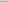 –  уважать честь и достоинство лиц, занимающихся под их руководством;–  применять методически обоснованные и обеспечивающие высокое качество подготовки занимающихся формы, методы тренировочного процесса;–  учитывать особенности психофизического развития занимающихся и состояние их здоровья, взаимодействовать при необходимости с медицинскими организациями;–  систематически повышать свой профессиональный уровень;– проходить аттестацию на соответствие занимаемой должности в порядке, установленном трудовым законодательством Российской Федерации; – проходить в соответствии с трудовым законодательством Российской Федерации предварительные при поступлении на работу и периодические медицинские осмотры, а также внеочередные медицинские осмотры по направлению работодателя; – в установленном законодательством российской Федерации порядке обучение и проверку знаний и навыков в области охраны труда;– соблюдать устав Учреждения, не нарушать локальные нормативные акты организации (правила внутреннего трудового распорядка и другие).IV. Основные права и обязанности Работодателя4.1. Работодатель имеет право:– заключать, изменять и расторгать трудовые договоры с Работниками в порядке и на условиях, которые установлены Трудовым кодексом РФ, иными федеральными законами;– подбирать Работников, заключать, изменять и расторгать трудовые договоры с ними в порядке и на условиях, которые установлены Трудовым кодексом РФ, иными федеральными законами;– создавать объединения Работодателей в целях представительства и защиты своих интересов и вступать в них;– поощрять Работников за добросовестный эффективный труд;– привлекать Работников к дисциплинарной ответственности; – требовать от Работников исполнения ими трудовых обязанностей и бережного отношения к имуществу Работодателя и других Работников, соблюдения правил внутреннего трудового распорядка;  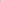 – требовать от Работников исполнения ими трудовых обязанностей и бережною отношения к имуществу Работодателя (в том числе к имуществу третьих лиц, находящемуся у Работодателя, если Работодатель несет ответственность за сохранность этот имущества) и других Работников, соблюдения правил внутреннего трудового распорядка;– в любой момент проверять корпоративную почту Работников, а также их историю посещения сайтов на предмет соблюдения требований трудового законодательства и настоящих Правил;– принимать локальные нормативные акты;– реализовывать иные права, определенные уставом Учреждения, трудовым договором, законодательством Российской Федерации, иными нормативно-правовыми актами.4.2. Работодатель обязан:– соблюдать трудовое законодательство и иные нормативные правовые акты, содержащие нормы трудового права, локальные нормативные акты, соглашений и трудовых договоров;– предоставлять Работникам работу, обусловленную трудовым договором; – обеспечивать безопасность труда и условия, отвечающие государственным нормативным требованиям охраны труда;– обеспечивать Работникам равную оплату за труд равной ценности;  выплачивать в полном размере причитающуюся Работникам заработную плату в сроки, установленные Трудовым кодексом РФ, правилами внутреннего трудового распорядка организации, трудовыми договорами; 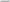 – вести учет рабочего времени, фактически отработанного Работниками;– обеспечивать учет сверхурочных работ;– знакомить Работников под роспись с принимаемыми локальными нормативными актами, непосредственно связанными с их трудовой деятельностью;– своевременно выполнять предписания федерального органа исполнительной власти, уполномоченного на проведение государственного надзора и контроля за соблюдением трудового законодательства и иных нормативных правовых актов, содержащих нормы трудового права, других федеральных органов исполнительной власти, осуществляющих функции по контролю и надзору в установленной сфере деятельности, уплачивать штрафы, наложенные за нарушение трудового законодательства и иных нормативных правовых актов, содержащих нормы трудового права;– создавать условия, обеспечивающие участие Работников в управлении Учреждением в предусмотренных ТК РФ, иными федеральными; – осуществлять обязательное социальное страхование Работников в порядке, установленном федеральными законами;– возмещать вред, причиненный Работникам в связи с исполнением ими трудовых обязанностей, а также компенсировать моральный вред в порядке и на условиях, которые установлены ТК РФ, другими федеральными законами и иными нормативными правовыми актами РФ; – исполнять	иные обязанности,	предусмотренные трудовым законодательством и иными нормативными правовыми актами, содержащими нормы трудового права, соглашениями, локальными нормативными актами и трудовыми рами.V. Ответственность сторон5.1. Лица, виновные в нарушении трудового законодательства и иных актов, содержащих нормы трудового права, привлекаются к дисциплинарной ответственности и материальной ответственности в порядке, установленном Трудовым кодексом РФ, иными федеральными законами, а также привлекаются к гражданско-правовой, административной и уголовной ответственности в порядке, установленном федеральными законами.5.2. Материальная ответственность стороны трудового договора наступает за ущерб, причиненный ею другой стороне в результате ее виновного противоправного поведения (действий или бездействия), если иное не предусмотрено Трудовым кодексом РФ или иными федеральными законами.5.3. Работодатель обязан возместить Работнику не полученный им заработок во всех случаях незаконного лишения его возможности трудиться. Такая обязанность, в частности, наступает, если заработок не получен в результате:– незаконного отстранения Работника от работы, его увольнения или перевода на другую работу;– отказа Работодателя от исполнения или несвоевременного исполнения решения органа по рассмотрению трудовых споров или государственного правового инспектора труда о восстановлении Работника на прежней работе; – задержки Работодателем выдачи Работнику трудовой книжки, внесения в трудовую книжку неправильной или не соответствующей законодательству формулировки причины увольнения работника;5.4. Работодатель, причинивший ущерб имуществу Работника, возмещает этот ущерб в полном объеме. Размер ущерба исчисляется по рыночным ценам, действующим в данной местности на день возмещения ущерба.5.5. При нарушении Работодателем установленного срока соответственно выплаты заработной платы, оплаты отпуска, выплат при увольнении и (или) других выплат, причитающихся Работнику, Работодатель обязан выплатить их с уплатой процентов (денежной компенсации) в размере, установленном Трудовым кодексом5.6. Работник обязан возместить Работодателю причиненный ему прямой действительный ущерб.За причиненный ущерб Работник несет материальную ответственность в пределах своего среднемесячного заработка, если иное не предусмотрено Трудовым кодексом РФ или иными федеральными законами.5.7. Взыскание с виновного Работника суммы причинённого ущерба, не среднего месячного заработка, производится по распоряжению Работодателя. Распоряжение может быть сделано не позднее одного месяца со дня окончательного установления Работодателем размера причиненного работником ущерба. Если месячный срок истек или Работник не согласен добровольно возместить причиненный работодателю ущерб, а сумма причиненного ущерба, подлежащая взысканию с Работника, превышает его средний месячный заработок, то взыскание может осуществляться только судом.5.8. Материальная ответственность в полном размере причинённого ущерба возлагается на Работника в следующих случаях:– когда в соответствии с Трудовым кодексом РФ или иными федеральными законами на Работника возложена материальная ответственность в полном размере за ущерб, причиненный работодателю при исполнении Работником трудовых обязанностей;– недостачи ценностей, вверенных ему на основании специального письменного договора или полученных им по разовому документу;– умышленного причинения ущерба;– причинения ущерба в состоянии алкогольного, наркотического или иного токсическое опьянения; – причинения ущерба в результате преступных действий работника, установленных приговором суда;– причинения ущерба в результате административного проступка, если таковой установлен соответствующим государственным органом; – разглашения сведений, составляющих охраняемую законом тайну (государственную, служебную, коммерческую или иную), в случаях, предусмотренных федеральными законами;– причинения ущерба не при исполнении Работником трудовых обязанностей.5.9. Работодатель имеет право с учетом конкретных обстоятельств, при которых был причинен ущерб, полностью или частично отказаться от его взыскания с виновного работника.5.10. Материальная ответственность работника исключается в случаях возникновения ущерба вследствие непреодолимой силы, нормального хозяйственного риска, крайней необходимости или необходимой обороны либо неисполнения работодателем обязанности по обеспечению надлежащих условий для хранения имущества, вверенного работнику.VI. Режим работы 6.1. Рабочее время Работников МБУ СШОР «Юный динамовец» определяется настоящими Правилами внутреннего трудового распорядка, а также трудовым договором, расписанием тренировочных занятий.Режим рабочего времени дистанционных работника устанавливается им по своему усмотрению.6.2. В зависимости от должности, условий трудового договора, расписания тренировочных занятий в учреждении для работников устанавливается пятидневная или шестидневная рабочая неделя. Для тренеров, спортсменов, инструкторов по спорту выходной день устанавливается в соответствии с утвержденным расписанием тренировочных занятий. Для иных сотрудников – суббота, воскресенье.6.3. Время начала и окончания работы и перерыва для отдыха и питания для всех категорий работников, кроме тренеров, спортсменов и инструкторов по спорту устанавливается следующее:начало работы – 8.30перерыв – 12.00-12.30окончание работы – 17.15.6.4. Время работы тренеров, спортсменов и инструкторов по спорту устанавливается согласно расписанию тренировочных занятий.6.5. Продолжительность рабочего времени, при его суммированном учете, не может превышать норму рабочего времени, установленную ТК РФ.Для отдельных категорий работников устанавливается сокращенная продолжительность рабочего времени в соответствии со ст. 92 ТК РФ.Продолжительность рабочего времени для лиц, осуществляющих спортивную подготовку, устанавливается исходя из продолжительности рабочего времени 40 часов в неделю. Выполнение работы тренером характеризуется наличием установленных норм только для выполнения работы, связанной с выполнением спортивной деятельности с занимающимися. Устанавливается норма часов тренерской работы за ставку нормированной заработной платы (нормируемая часть тренерской работы), в размере 24 часов в неделю и регулируется расписанием занятий, составляемых с учетом возможности учреждения, соблюдения санитарно-гигиенических норм и рационального использования времени тренеров.Выполнение другой части работы в зависимости от занимаемой должности в рабочее время Работников включается проведение тренировочных мероприятий, индивидуальная работа с занимающимися, научная, творческая и исследовательская работа, а также другая работа, предусмотренная трудовыми (должностными) обязанностями и (или) индивидуальным планом – методическая, подготовительная, организационная, диагностическая, работа по ведению мониторинга, работа предусмотренная планами тренировочных, физкультурно-оздоровительных, спортивных, творческих и иных мероприятий, проводимых с занимающимися, осуществляется в течение времени, которое не конкретизировано по количеству6.6. Работникам Учреждения устанавливается продолжительность рабочей недели:– для тренеров 40 часов в неделю, согласно ст. 100 ТК РФ, из которых устанавливается минимальная норма часов тренерской работы (нормируемая часть тренерской работы) в размере 24 часов в неделю; – для иных работников 40 часов, согласно ст. 100 ТК РФ, для обслуживающего персонала с гибким режимом рабочего времени суммарный учет количества рабочих часов в течение учетного периода;6.7. Основанием для освобождения от работы в рабочие для Работника дни являются листок временной нетрудоспособности, справка по уходу за больным, другие случаи, предусмотренные законодательством Российской Федерации.6.8. Работа в выходные и праздничные дни запрещена, привлечение к работе в указанные дни осуществляется только с письменного согласия Работника и в соответствии с требованиями трудового законодательства Российской Федерации.6.9. Работодатель отстраняет от работы (не допускает к работе) Работника:- появившегося на работе в состоянии алкогольного, наркотического или токсического опьянения;- не прошедшего в установленном порядке обучение и проверку знаний и навыков в области охраны труда;- не прошедшего в установленном порядке обязательный предварительный или периодический медицинский осмотр;- при выявлении в соответствии с медицинским заключением противопоказаний для выполнения Работником работы, обусловленной трудовым договором;- по требованиям органов и должностных лиц, уполномоченных федеральными законами и иными нормативными правовыми актами;- в других случаях, предусмотренных Трудовым кодексом РФ, федеральными законами и иными нормативными правовыми актами.6.10. Решение Работодателя об отстранении Работника от работы (о недопуске к работе) оформляется приказом (распоряжением) руководителя МБУ СШОР «Юный динамовец», в котором перечисляются обстоятельства, послужившие основанием для отстранения Работника; документы, которые подтверждают такие основания; период времени отстранения; распоряжение бухгалтерии о приостановке начисления заработной платы за период отстранения; кто будет исполнять обязанности отстраняемого Работника. Приказ (распоряжение) объявляется Работнику под роспись.6.11 Допуск к работе оформляется приказом (распоряжением) о прекращении (об отмене) отстранения Работника и указании бухгалтерии о начислении заработной платы и объявляется Работнику под роспись.6.12. Отсутствие Работника на рабочем месте без разрешения Работодателя считается неправомерным. При отсутствии Работника на рабочем месте без уважительных причин в течение всего рабочего дня (смены) независимо от его (ее) продолжительности, а также в случае отсутствия на рабочем месте без уважительных причин более четырех часов подряд в течение рабочего дня (смены) с ним может быть расторгнут трудовой договор по подпункту "а" пункта 6 статьи 81 Трудового кодекса РФ в связи с однократным грубым нарушением трудовых обязанностей (совершенным прогулом).VII. Время отдыха7.1. В течении рабочего времени (смены) Работнику должен быть предоставлен перерыв для отдыха и питания продолжительностью не более двух часов и не менее 30 минут, который в рабочее время не включается.7.2. Работникам предоставляются выходные дни (еженедельный непрерывный отдых). При пятидневной рабочей неделе работникам предоставляются два выходных дня в неделю, при шестидневной рабочей неделе – один выходной день.Продолжительность еженедельного непрерывного отдыха не может быть менее 42 часов.7.3. Нерабочими праздничными днями в Российской Федерации являются:– Новогодние каникулы;–7 января – Рождество Христово;– 23 февраля – День защитника Отечества;– 8 марта – Международный женский день;– 1 мая – Праздник Весны и Труда;– 9 мая – День Победы;– 12 июня – День России;– 4 ноября – День народного единства.7.4. Ежегодный основной оплачиваемый отпуск предоставляется Работникам продолжительностью 28 клиентурных дней.7.5. Тренерам устанавливается дополнительный оплачиваемый отпуск, в соответствии с ТК РФ.7.6. Очередность предоставления отпусков ежегодно определяется графиком отпусков, утверждаемым работодателем не позднее чем за две недели до наступления календарного года в порядке, установленном ст. 372 ТК РФ.О времени начала отпуска Работник должен быть извещен под роспись не позднее чем за две недели до его начала.Отдельным категориям работников в случаях, предусмотренных ТК РФ и иными федеральными законами, ежегодный оплачиваемый отпуск предоставляется по их желанию в удобное для них время. По желанию мужа ежегодный отпуск ему предоставляется в период нахождения его жены в отпуске по беременности и родам независимо от времени его непрерывной работы у данного работодателя.7.7. Отзыв работника из отпуска допускается только с его согласия. Неиспользованная, в связи с этим часть отпуска должна быть предоставлена по выбору Работника в удобное для нет время в течение текущего рабочего года или присоединена к отпуску за следующий рабочий т.д.7.8. Отпуск без сохранения заработной платы предоставляется Работнику в соответствии с трудовым законодательством.7.9. Ежегодный оплачиваемый отпуск должен быть продлен или перенесен на другой срок, определяемый Работодателем с учетом пожеланий Работника, в случаях:– временной нетрудоспособности Работника; – исполнения Работником во время ежегодного оплачиваемого отпуска государственных обязанностей, если для этого трудовым законодательством предусмотрено освобождение от работы; – в других случаях, предусмотренных трудовым законодательством, локальными нормативными актами учреждения (ч. 1 с. 124 ТК РФ).По соглашению сторон трудового договора отпуск переносится в течение текущею года на другой срок, согласованный между Работником и Работодателем.7.10. По соглашению между работником и Работодателем ежегодный оплачиваемый отпуск может быть разделен на части, при этом хотя бы одна из частей этого отпуска должна быть не менее 14 календарных дней.7.11. Часть ежегодного оплачиваемого отпуска, превышающая 28 календарных дней, по письменному заявлению работника может быть заменена денежной компенсацией (ст. 126 ТК РФ).При суммировании ежегодных оплачиваемых отпусков или перенесении ежегодного оплачиваемого отпуска на следующий рабочий год денежной компенсацией могут быть заменены часть каждого ежегодного оплачиваемою отпуска, превышающая 28 календарных дней, или любое количество дней из этой части.7.12. При увольнении Работнику выплачивается денежная компенсация за все неиспользованные отпуска.7.13. Оплата отпуска производится не позднее, чем за три дня до его начала.Если Работнику своевременно не была произведена оплата за время ежегодного оплачиваемого отпуска либо работник был предупрежден о времени начала этого отпуска позднее чем за две недели до его начала, то работодатель по письменному заявлению работника обязан перенести этот отпуск на другой срок, согласованный с Работником.7.14. Запрещается не предоставление ежегодного оплачиваемого отпуска в течение двух лет подряд, а также не предоставление ежегодных оплачиваемого отпуска работникам в возрасте до восемнадцати лет и работникам, занятым на работах с вредными и (или) опасными условиями труда.7.15. Отзыв Работника из отпуска допускается только с его согласия.Не допускается отзыв из отпуска Работников в возрасте до 18 лет, беременных женщин и работников, занятых на работах с вредными и (или) опасными условиями труда.7.16 По семейным обстоятельствам и другим уважительным причинам работнику по ею письменному заявлению может быть предоставлен отпуск без сохранения заработной платы, продолжительность которого определяется по соглашению между работником и работодателем.Работодатель обязан на основании письменного заявления работника предоставить отпуск без сохранения заработной платы в случаях, предусмотренных ТК РФ, иными федеральными законами.VIII. Заработная плата8.1. Заработная плата Работнику устанавливается трудовым договором в соответствии с действующими у Работодателя системами оплаты труда.8.2. Положение об оплате труда, разработано в соответствии с решением Челябинской городской Думы «Об утверждении Положения об оплате труда работников муниципальных учреждений, подведомственных Управлению по физической культуре и спорту Администрации города Челябинска» в целях определения условий оплаты труда, стимулирования деятельности работников Муниципального бюджетного учреждения «Спортивная школа олимпийского резерва «Юный динамовец» города Челябинска.8.3. Заработная плата выплачивается Работнику в рублях РФ, при выплате заработной платы Работодатель удерживает с Работника в установленном законодательством порядке подоходный налог, а также производит иные удержания с заработной платы Работника по основаниям и в порядке, предусмотренном действующим законодательством РФ.8.4. При выплате заработной платы Работодатель обязан в письменной форме извещать каждого Работника о составных частях заработной платы, причитающейся ему за соответствующий период, размерах и основаниях произведенных удержаний, а также об общей денежной сумме, подлежащей выплате. 8.5. Выплата заработной платы работнику производится в сроки и порядке, которые установлены трудовым договором и правилами внутреннего трудового распорядка, не реже чем каждые полмесяца (16-го числа текущего месяца – за первую половину месяца и 1-го числа месяца, следующего за отработанным, окончательный расчет за отработанный месяц).8.6. Выплата заработной платы производится в валюте Российской Федерации в безналичной денежной форме путем ее перечисления на расчетный счет Работника, указанный им для этой цели. Заявление с реквизитами банковского счета передается Работником в бухгалтерию Работодателя.8.7. В случае совпадения дня выплаты с выходным или нерабочим праздничным днем выплата заработной платы производится накануне этого дня.8.8. Оплата отпуска производится не позднее чем за три дня до его начала.8.9. При прекращении трудового договора выплата всех сумм, причитающихся Работнику от Работодателя, производится в день увольнения Работника. Если Работник в день увольнения не работал, то соответствующие суммы должны быть выплачены не позднее следующего дня после предъявления уволенным Работником требования о расчете.IХ. Особенности порядка взаимодействия дистанционного работника и работодателя9.1. Взаимодействие дистанционного работника и работодателя может осуществляться путем обмена электронными документами в иной форме, позволяющей обеспечить фиксацию факта получения работником и (или) работодателем документов в электронном виде.9.2. При осуществлении взаимодействия дистанционного работника и работодателя в иной форме подтверждение действий дистанционного работника и работодателя, связанных с предоставлением друг другу информации, осуществляется по электронной почте и иными электронными средствами связи.9.3. С непосредственно связанными с трудовой деятельностью дистанционного работника локальными нормативными актами, приказами (распоряжениями) работодателя, уведомлениями, требованиями и иными документами, в отношении которых трудовым законодательством Российской Федерации предусмотрено их оформление на бумажном носителе и (или) ознакомление с ними работника в письменной форме, в том числе под подпись, дистанционный работник должен быть ознакомлен в письменной форме, в том числе под подпись, либо путем обмена электронными документами между работодателем и дистанционным работником, по электронной почте и иными электронными средствами связи.9.4. В случаях, если в соответствии с ТК РФ работник вправе или обязан обратиться к работодателю с заявлением, предоставить работодателю объяснения либо другую информацию, дистанционный работник делает это в форме электронного документа по электронной почте и иными электронными средствами связи.9.5. Для предоставления обязательного страхового обеспечения по обязательному социальному страхованию на случай временной нетрудоспособности и в связи с материнством дистанционный работник направляет работодателю оригиналы документов, предусмотренных федеральными законами и иными нормативными правовыми актами Российской Федерации, по почте заказным письмом с уведомлением либо представляет работодателю сведения о серии и номере листка нетрудоспособности, сформированного медицинской организацией в форме электронного документа, в случае, если указанная медицинская организация и работодатель являются участниками системы информационного взаимодействия по обмену сведениями в целях формирования листка нетрудоспособности в форме электронного документа.9.6. Порядок взаимодействия работодателя и работника, в том числе в связи с выполнением трудовой функции дистанционно, передачей результатов работы и отчетов о выполненной работе по запросам работодателя может осуществляться путем обмена электронными документами, обмена документами на бумажном носителе почтовой связью, использования сетей связи общего пользования: (телефонной, мобильной и др.).9.7. Отчеты о выполненной работе (отчеты) содержат необходимые сведения и данные о выполненных работником действия в предшествующем периоде.Отчеты составляются еженедельно. В целях проверки достоверности представляемой Работником информации и сведений, содержащихся в отчете, Работодатель вправе затребовать предоставление отчета на бумажном носителе и/или отчета в форме электронного распорядительного документа.Отчеты направляются работником непосредственному руководителю и/или иному сотруднику, определенному приказом работодателя, посредством электронной связи не позднее трех дней.9.8. При взаимодействии сторон посредством использования телефонной/мобильной связи работник обязан быть доступен для работодателя в рабочие часы, установленные в организации, для совместного решения поставленных задач.9.9. Документы на бумажных носителях отправляются по почте заказным письмом с уведомлением или посредством курьерской связи.Настоящая форма разработана с учетом положений о дистанционной (удаленной) работе, предусмотренных главой 49.1 Трудового кодекса РФ (с изменениями, внесенными Федеральным законом от 8 декабря 2020 г. N 407-ФЗ)9.10. Работодатель обеспечивает дистанционного работника необходимыми для выполнения им трудовой функции оборудованием, программно-техническими средствами, средствами защиты информации и иными средствами.9.11. Дистанционный работник вправе с согласия или ведома работодателя и в его интересах использовать для выполнения трудовой функции принадлежащие работнику или арендованные им оборудование, программно-технические средства, средства защиты информации и иные средства. При этом работодатель выплачивает дистанционному работнику компенсацию за использование принадлежащих ему или арендованных им оборудования, программно-технических средств, средств защиты информации и иных средств, а также возмещает расходы, связанные с их использованием.Х. Меры поощрения за труд10.1. Работодатель применяет к Работникам учреждения, добросовестно исполняющим трудовые обязанности, следующие виды поощрений:– объявление благодарности;– премирование;– награждение почётной грамотой.10.2. За особые трудовые заслуги перед обществом и государством работники могут быть представлены в установленном порядке к ведомственным и государственным наградам (ч. 2 ст. 191 ТК РФ).10.3. Поощрения объявляются приказом руководителем учреждения и доводятся до сведения коллектива, запись о поощрении заносится в личную карточку Работника.ХI. Особенности организации труда дистанционных работников11.1. Работодатель обеспечивает дистанционного работника необходимыми для выполнения им трудовой функции оборудованием, программно-техническими средствами, средствами защиты информации и иными средствами.11.2. Дистанционный работник вправе с согласия или ведома работодателя и в его интересах использовать для выполнения трудовой функции принадлежащие работнику им оборудование, программно-технические средства, средства защиты информации и иные средства. ХII. Меры поощрения за труд12.1. Работодатель применяет к Работникам учреждения, добросовестно исполняющим трудовые обязанности, следующие виды поощрений:– объявление благодарности;– премирование;– награждение почётной грамотой.12.2. За особые трудовые заслуги перед обществом и государством работники могут быть представлены в установленном порядке к ведомственным и государственным наградам (ч. 2 ст. 191 ТК РФ).12.3. Поощрения объявляются приказом руководителем учреждения и доводятся до сведения коллектива, запись о поощрении заносится в личную карточку Работника.12.4. Поощрения применяются Руководителем по согласованию и первичной профсоюзной организацией учреждения.ХIII. Порядок прохождения диспансеризации и обязательного диспансерного обследования в медицинских организациях13.1. Диспансеризация представляет собой комплекс мероприятий, включающий профилактический медицинский осмотр и дополнительные методы обследований, проводимых в целях оценки состояния здоровья (включая определение группы здоровья и группы диспансерного наблюдения) и осуществляемых в отношении определенных групп населения в соответствии с законодательством РФ. Порядок проведения профилактического медицинского осмотра и диспансеризации определенных групп взрослого населения утвержден приказом Минздрава России от 27 апреля 2021 г. N 404н.Диспансеризация проходит в два этапа. Первый этап диспансеризации (скрининг) проводится с целью выявления у граждан признаков хронических неинфекционных заболеваний, факторов риска их развития, риска пагубного употребления алкоголя, потребления наркотических средств и психотропных веществ без назначения врача, определения группы здоровья, а также определения медицинских показаний к выполнению дополнительных обследований и осмотров врачами-специалистами для уточнения диагноза заболевания (состояния) на втором этапе диспансеризации. Первый этап диспансеризации рекомендовано проводить в течение одного рабочего дня. Второй этап диспансеризации проводится с целью дополнительного обследования и уточнения диагноза заболевания (состояния).Диспансеризация и обязательные предварительные и периодические медицинские осмотры работников являются различными по своему содержанию, целям и порядку проведения комплексами мероприятий. Прохождение Работником обязательных медосмотров не лишает его права на прохождение диспансеризации и не освобождает Работодателя от обязанности предоставить ему гарантии, предусмотренные ст. 185.1 ТК РФ.13.2. Работники при прохождении диспансеризации в порядке, предусмотренном законодательством РФ в сфере охраны здоровья, имеют право на освобождение от работы. Периодичность и продолжительность такого освобождения от работы зависит от возраста работника и наличия у него статуса пенсионера/предпенсионера.В соответствии с положениями приказа Министерства здравоохранения РФ от 27 апреля 2021 г. N 404н "Об утверждении Порядка проведения профилактического медицинского осмотра и диспансеризации определенных групп взрослого населения" годом прохождения диспансеризации считается календарный год, в котором гражданин достигает соответствующего возраста.13.3. Работник освобождается от работы для прохождения диспансеризации на основании его письменного заявления, которое подается им не позднее чем за три дня до прохождения диспансеризации непосредственному руководителю или лицу, временно исполняющему его обязанности.13.4. Выбор конкретного дня освобождения от работы осуществляется исходя из пожеланий Работника и из организационных возможностей Работодателя с учетом особенностей производственного процесса. В случае несогласия Работодателя с датой освобождения от работы, указанной в заявлении, Работнику предлагается выбрать другую дату.13.5. Факт согласования заявления подтверждается визой Работодателя на заявлении Работника и оформлением приказа о предоставлении дня освобождения от работы.13.6. В случае если Работнику не удается уложиться в отведенное количество предоставляемых им по закону дней освобождения от работы (особенно в случаях, когда лицам, не являющимся пенсионерами или предпенсионерами, требуется пройти дообследование в рамках второго этапа диспансеризации), предоставление Работнику дополнительных дней освобождения от работы не предусмотрено.13.7. Работник, которому было предоставлено два дня освобождения от работы, успевающий пройти всех необходимых врачей за один день, обязан при таких обстоятельствах во второй день выйти на работу.13.8. В случае если смена работника начинается в одни сутки, а заканчивается в другие, и при этом в один из этих дней он освобожден от работы на все часы его смены, независимо от того , на какой из календарных дней они приходятся, приходящуюся не на тот день, в который Работник освобожден от работы, необходимо отработать.13.9. Работник, осуществляющий трудовую деятельность по совместительству, наравне с другими Работниками имеет право на освобождение от работы на один рабочий день один раз в три года для прохождения диспансеризации.13.10. Работник не лишен возможности пройти диспансеризацию в день отдыха. Сохранение среднего заработка за дни отдыха, использованные Работником для прохождения диспансеризации, закон не предусматривает.13.11. Отсутствие Работника на рабочем месте в день (дни) прохождения диспансеризации отражается в табеле учета рабочего времени.13.12. При увольнении Работника срок, указанный в статье 185.1 ТК РФ, прерывается (прекращает течь). При поступлении Работника к другому Работодателю указанный срок начинает течь заново.13.13. Нерабочий(ие) день (дни) для прохождения диспансеризации оплачивается в размере среднего заработка, выплата которого осуществляется в ближайший установленный у Работодателя день выплаты заработной платы.Для определения среднего заработка для оплаты дней диспансеризации используется стандартная формула, предназначенная для всех случаев, предусмотренных ТК РФ в соответствии со ст. 139 ТК РФ.Работникам каждый день освобождения от работы для прохождения диспансеризации оплачивается в размере среднего дневного заработка.Если Работнику установлен суммированный учет рабочего времени, средний заработок определяется путем умножения среднего часового заработка на количество рабочих часов по графику работника в периоде, подлежащем оплате.13.14. После прохождения диспансеризации Работник обязан в течение двух дней предоставлять Работодателю справки медицинских организаций, подтверждающие прохождение им диспансеризации в день (дни) освобождения от работы. В случае непредоставления указанных документов дни отсутствия Работника на рабочем месте считаются прогулом.В соответствии с пунктом 10 Порядка проведения профилактического медицинского осмотра и диспансеризации определенных групп взрослого населения, утвержденного приказом Министерства здравоохранения РФ от 27 апреля 2021 г. N 404н, обязанность выдать работающему гражданину справку о прохождении диспансеризации в день ее прохождения возложена на медицинскую организацию.ХIV. Ответственность за нарушение трудовой дисциплины14.1. Работники обязаны подчиняться Работодателю, выполнять его указания, связанные с трудовой деятельностью, а также приказы и распоряжения.14.2. За совершение дисциплинарного проступка, то есть неисполнение или ненадлежащее исполнение Работником по его вине возложенных на него трудовых обязанностей, нарушение требований законодательства, обязательств по трудовому договору, положений, приказов и распоряжений Работодателя и т. п. Работодатель имеет право применить следующие дисциплинарные взыскания:– замечание;– выговор;– увольнение (по соответствующим основаниям);– иные виды, предусмотренные трудовым законодательством.14.3. Применение дисциплинарных взысканий, не предусмотренных реальными законами, настоящими Правилами не допускается.14.4. Увольнение в качестве меры дисциплинарного взыскания может быть применено в случаях, предусмотренных законодательством Российской Федерации.14.5. За каждый дисциплинарный проступок может быть применено только одно дисциплинарное взыскание.14.6. До применения дисциплинарного взыскания Работодатель должен затребовать от Работника объяснение в письменной форме. Если по истечении двух рабочих дней указанное объяснение Работником не предоставлено, то составляется соответствующий акт, который подписывается не менее чем двумя Работниками - свидетелями такого отказа.14.7. Непредоставление Работником объяснения не является препятствием для применения дисциплинарною взыскания.14.8. Работник не может быть подвергнут дисциплинарному взысканию, если невыполнение им должностных, производственных (профессиональных) обязанностей вызвано не зависящими от него причинами. До применения дисциплинарно взыскания Работодатель обязан всесторонне и объективно разобраться в причинах и мотивах совершенного проступка.14.9. Дисциплинарное взыскание применяется не позднее одного месяца со дня обнаружения проступка, не считая времени болезни Работника, пребывания ею в отпуске.14.10.  Дисциплинарное взыскание не может быть применено позднее шести месяцев со дня совершения проступка, а по результатам ревизии, проверки финансово-хозяйственной деятельности или аудиторской проверки позднее двух лет со дня совершения. В указанные сроки не включается время производства по уголовному делу.14.11 Дисциплинарные взыскания применяются приказом, в котором отражается:– сам дисциплинарный проступок;– время совершения и время обнаружения дисциплинарного проступка; – вид применяемого взыскания;– документы, подтверждающие совершение дисциплинарного проступка; – документы, содержащие объяснения Работника.В приказе (распоряжении) о применении дисциплинарного взыскания также можно привести краткое изложение объяснений Работника.14.12. Приказ (распоряжение) о применении дисциплинарного взыскания с указанием мотивов его применения объявляется Работнику под расписку в течение трех рабочих дней со дня его издания, не считая времени отсутствия Работника на работе. Если Работник отказывается ознакомиться с указанным приказом (распоряжением) под роспись, то составляется соответствующий акт.14.13. Дисциплинарное взыскание может быть обжаловано Работником в государственные инспекции труда или в органы по рассмотрению индивидуальных трудовых споров, суд.14.14. Если в течение года со дня применения дисциплинарного взыскания Работник не будет подвергнут новому дисциплинарному взысканию, то он считается не имеющим дисциплинарного взыскания.14.15. Работодатель до истечения года со дня применения дисциплинарного взыскания имеет право снять его с Работника по собственной инициативе, просьбе самого Работника, ходатайству или непосредственного Руководителя или представительного органа Работников.14.16. Сведения о взысканиях в трудовую книжку не вносятся, за исключением случаев, когда дисциплинарным взысканием является увольнение.ХV.  Заключительные положения15.1. Настоящие Правила внутреннего трудового распорядка утверждаются руководителем МБУ СШОР «Юный динамовец», согласно ст. 190 ТК РФ.15.2. При приеме на работу Работодатель обязан ознакомить Работника с настоящими правилами под расписку.С вновь принятыми правилами внутреннего трудового распорядка, внесенными руководитель знакомит работников под роспись.15.3. Настоящие Правила регламентируют порядок поведения всех Работников, а также Работодателя, его представителей, взаимоотношения между ними, их обязанности и права.15.4. Правила внутреннего трудового распорядка обязательны для выполнения всех Работников организации в пределах их компетенции. Нарушение, а также несоблюдение Правил служит основанием для привлечения виновного в этом лица к дисциплинарной ответственности.15.5. В случае изменения Трудового кодекса РФ, иных актов действующего трудового законодательства необходимо руководствоваться положениями законодательства (до внесения изменений и дополнений в настоящие Правила).15.6. Изменения и дополнения в правила внутреннего трудового распорядка вносятся руководителем в порядке, установленном ст. 372 ТК РФ для принятия локальных нормативных актов.СОГЛАСОВАНОПредставитель трудового коллектива МБУ СШОР «Юный динамовец» 
г. Челябинска___________ А. Г. Кудинов«___» ____________ 2021 г.УТВЕРЖДАЮДиректор МБУ СШОР «Юный динамовец» г. Челябинск_____________А. В. Беляков«___» ______________ 2021г.Категория работниковПродолжительность освобождения от работыПериодичность освобождения от работыработники, не достигшие возраста, дающего право на назначение пенсии по старости, в том числе досрочно, в течение пяти лет до наступления такого возрастадва рабочих дняодин раз в годработники, являющиеся получателями пенсии по старости или пенсии за выслугу летдва рабочих дняодин раз в годработники, достигшие возраста сорока лет (кроме указанных выше)один рабочий деньодин раз в годпрочие работникиодин рабочий деньодин раз в три года